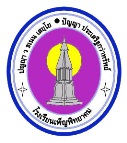 แบบรายงานผลการจัดกิจกรรมลดเวลาเรียน เพิ่มเวลารู้ ชื่อกิจกรรม........................................................ครูผู้สอน  .................................................................กลุ่มสาระการเรียนรู้.......................................................โรงเรียนเพ็ญพิทยาคมสำนักงานเขตพื้นที่การศึกษามัธยมศึกษา เขต ๒๐แบบบันทึกผลกิจกรรมลดเวลาเรียน เพิ่มเวลารู้ชื่อกิจกรรม.................................................๑. การจัดกิจกรรม................................................................................................................................................................................................................................................................................................................................................................................................................................................................................................................................................................................................................................................................................................................................................................................................................................................................................................................................................................................................................................................................................................................................................................................................................................................................................................................................................................................................................................................๒. สรุป จำนวนนักเรียนที่เข้าร่วมกิจกรรม………………………..คน	คิดเป็นร้อยละ...........................................จำนวนนักเรียนที่ไม่เข้าร่วมกิจกรรม……………………..คน	คิดเป็นร้อยละ...........................................๓. ปัญหาและอุปสรรคในการจัดกิจกรรม………………………………………………………………………………….……………………………………………………………………………..………………………………………………………………………………….………………………………………………………………๔. ข้อเสนอแนะหรือแนวทางแก้ไข………………………………………………………………………………….……………………………………………………………………………..………………………………………………………………………………….………………………………………………………………ลงชื่อ.............................................................ครูที่ปรึกษากิจกรรม      (………………………………………………………..)			ลงชื่อ........................................................หัวหน้ากิจกรรมลดเวลาเรียน เพิ่มเวลารู้	      (				     )ลงชื่อ...............................................................รองผู้อำนวยการกลุ่มบริหารงานวิชาการ        		 (นายสมมาศ  พรหมเจตน์)สรุปและรายงานผลภายหลังเสร็จสิ้นกิจกรรมเริ่มวันที่................เดือน....................................... พ.ศ. ................สิ้นสุดวันที่............เดือน....................................... พ.ศ. ................๑. ชื่อกิจกรรม..............................................................................................................................................๒. การดำเนินงานในภาพรวม	(  )  บรรลุเกินเป้าหมาย	(   )  บรรลุตามเป้าหมาย    (   )  บรรลุต่ำกว่าเป้าหมาย๓. สภาพการดำเนินงาน	(   )  เป็นไปตามแผนปฏิบัติงานที่กำหนด มากกว่าร้อยละ ๘๐	(   )  เป็นไปตามแผนปฏิบัติงานที่กำหนด ร้อยละ ๕๐ - ๘๐	(   )  เป็นไปตามแผนปฏิบัติงานที่กำหนด น้อยกว่าร้อยละ ๕๐๔. สภาพปัญหาและข้อเสนอแนะในการดำเนินงาน	๔.๑ สภาพปัญหา………………………………………………………………………………………………………………………………………………………………………………………………………………………………………………………………………………………………………………………………………………………………………………………………………………………………………………………………………………	๔.๒ ข้อเสนอแนะในการดำเนินการครั้งต่อไป…………………………………………………………………………………………………………………………………………………………………………………………………………………………………………………………………………………………………………………………………………………………………………………………………………………………………………………………………………………………………………………………………………………………………………………………………………………………………………๕. ผลงานที่เกิดขึ้นจากการจัดกิจกรรม……………………………………………………………………………………………………………………………………………………………………………………………………………………………………………………………………………………………………………………………………………………………………………………………………………………………………………………………………………………………………………………………………………………………………………………………………………………………………………………………………………………………………………………………………………………………………………………………………๖. การเผยแพร่ผลงานของนักเรียน	(  )  จัดนิทรรศการ	(   )  สาธิตหรือแสดง 	    (   )  อื่นๆ.................................................๗. สิ่งที่ภาคภูมิใจของสมาชิกในการจัดกิจกรรมครั้งนี้	๗.๑ ..............................................................................................................................	๗.๒ ..............................................................................................................................ลงชื่อ.............................................................ครูที่ปรึกษากิจกรรม      	   (………………………………………………………..)			ลงชื่อ..............................................................หัวหน้ากิจกรรมลดเวลาเรียน เพิ่มเวลารู้                 (                                         )ลงชื่อ...............................................................        		(นายสมมาศ  พรหมเจตน์)             รองผู้อำนวยการกลุ่มบริหารงานวิชาการลงชื่อ...............................................................        		 (นายธีรพล  ทะวาปี)              รองผู้อำนวยการรักษาราชการแทน              ผู้อำนวยการโรงเรียนเพ็ญพิทยาคมแบบบันทึกการทบทวนหลังการปฏิบัติงาน (After Action Review : AAR)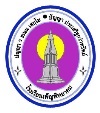 หน่วยงาน  โรงเรียนเพ็ญพิทยาคมแบบบันทึกการทบทวนหลังการปฏิบัติงาน (After Action Review : AAR)หน่วยงาน  โรงเรียนเพ็ญพิทยาคมแบบบันทึกการทบทวนหลังการปฏิบัติงาน (After Action Review : AAR)หน่วยงาน  โรงเรียนหนองนาคำวิทยาคมแบบบันทึกการทบทวนหลังการปฏิบัติงาน (After Action Review : AAR)หน่วยงาน  โรงเรียนหนองนาคำวิทยาคมเรียนผู้อำนวยการเขตพื้นที่การศึกษามัธยมศึกษาเขต ๒๐ผู้อำนวยการเขตพื้นที่การศึกษามัธยมศึกษาเขต ๒๐ผู้อำนวยการเขตพื้นที่การศึกษามัธยมศึกษาเขต ๒๐ผู้อำนวยการเขตพื้นที่การศึกษามัธยมศึกษาเขต ๒๐ผู้อำนวยการเขตพื้นที่การศึกษามัธยมศึกษาเขต ๒๐ผู้อำนวยการเขตพื้นที่การศึกษามัธยมศึกษาเขต ๒๐ผู้อำนวยการเขตพื้นที่การศึกษามัธยมศึกษาเขต ๒๐ผู้อำนวยการเขตพื้นที่การศึกษามัธยมศึกษาเขต ๒๐ชื่องานAAR ครั้งที่วัน/เวลาที่เริ่มปฏิบัติงานวัน/เวลาที่เริ่มปฏิบัติงานวัน/เวลาที่เริ่มปฏิบัติงานวัน/เวลาที่สิ้นสุดการปฏิบัติงานวัน/เวลาที่สิ้นสุดการปฏิบัติงานวันที่ทำ AARวันที่ทำ AARวันที่ทำ AARเวลาเริ่ม-สิ้นสุดผู้ร่วม AARผู้ร่วม AARผู้ร่วม AARผู้ร่วม AARผู้ร่วม AARผู้ร่วม AARเป้าหมายของงานเป้าหมายของงานเป้าหมายของงานเป้าหมายของงานเป้าหมายของงานเป้าหมายของงานเป้าหมายของงานเป้าหมายของงานเป้าหมายของงานผลการปฏิบัติ/ผลลัพธ์ที่เกิดขึ้นจริง (โดยสรุป)ผลการปฏิบัติ/ผลลัพธ์ที่เกิดขึ้นจริง (โดยสรุป)ผลการปฏิบัติ/ผลลัพธ์ที่เกิดขึ้นจริง (โดยสรุป)ผลการปฏิบัติ/ผลลัพธ์ที่เกิดขึ้นจริง (โดยสรุป)ผลการปฏิบัติ/ผลลัพธ์ที่เกิดขึ้นจริง (โดยสรุป)ผลการปฏิบัติ/ผลลัพธ์ที่เกิดขึ้นจริง (โดยสรุป)ผลการปฏิบัติ/ผลลัพธ์ที่เกิดขึ้นจริง (โดยสรุป)ผลการปฏิบัติ/ผลลัพธ์ที่เกิดขึ้นจริง (โดยสรุป)ผลการปฏิบัติ/ผลลัพธ์ที่เกิดขึ้นจริง (โดยสรุป)งาน/ขั้นตอนที่ทำได้ดีงาน/ขั้นตอนที่ทำได้ดีงาน/ขั้นตอนที่ทำได้ดีงาน/ขั้นตอนที่ทำได้ดีงาน/ขั้นตอนที่ทำได้ดีงาน/ขั้นตอนที่ทำได้ดีงาน/ขั้นตอนที่ทำได้ดีงาน/ขั้นตอนที่ทำได้ดีงาน/ขั้นตอนที่ทำได้ดีงาน/ขั้นตอนที่ทำได้ไม่ดีงาน/ขั้นตอนที่ทำได้ไม่ดีงาน/ขั้นตอนที่ทำได้ไม่ดีงาน/ขั้นตอนที่ทำได้ไม่ดีงาน/ขั้นตอนที่ทำได้ไม่ดีงาน/ขั้นตอนที่ทำได้ไม่ดีงาน/ขั้นตอนที่ทำได้ไม่ดีงาน/ขั้นตอนที่ทำได้ไม่ดีงาน/ขั้นตอนที่ทำได้ไม่ดีอุปสรรค/ข้อจำกัด/ข้อขัดข้อง ที่พบในระหว่างการปฏิบัติงานอุปสรรค/ข้อจำกัด/ข้อขัดข้อง ที่พบในระหว่างการปฏิบัติงานอุปสรรค/ข้อจำกัด/ข้อขัดข้อง ที่พบในระหว่างการปฏิบัติงานอุปสรรค/ข้อจำกัด/ข้อขัดข้อง ที่พบในระหว่างการปฏิบัติงานอุปสรรค/ข้อจำกัด/ข้อขัดข้อง ที่พบในระหว่างการปฏิบัติงานอุปสรรค/ข้อจำกัด/ข้อขัดข้อง ที่พบในระหว่างการปฏิบัติงานอุปสรรค/ข้อจำกัด/ข้อขัดข้อง ที่พบในระหว่างการปฏิบัติงานอุปสรรค/ข้อจำกัด/ข้อขัดข้อง ที่พบในระหว่างการปฏิบัติงานอุปสรรค/ข้อจำกัด/ข้อขัดข้อง ที่พบในระหว่างการปฏิบัติงานประเด็นที่ได้เรียนรู้ประเด็นที่ได้เรียนรู้ประเด็นที่ได้เรียนรู้ประเด็นที่ได้เรียนรู้ประเด็นที่ได้เรียนรู้ประเด็นที่ได้เรียนรู้ประเด็นที่ได้เรียนรู้ประเด็นที่ได้เรียนรู้ประเด็นที่ได้เรียนรู้ข้อปฏิบัติในการทำงานครั้งต่อไปข้อปฏิบัติในการทำงานครั้งต่อไปข้อปฏิบัติในการทำงานครั้งต่อไปข้อปฏิบัติในการทำงานครั้งต่อไปข้อปฏิบัติในการทำงานครั้งต่อไปข้อปฏิบัติในการทำงานครั้งต่อไปข้อปฏิบัติในการทำงานครั้งต่อไปข้อปฏิบัติในการทำงานครั้งต่อไปข้อปฏิบัติในการทำงานครั้งต่อไปเรียนผู้อำนวยการเขตพื้นที่การศึกษามัธยมศึกษาเขต ๒๕ผู้อำนวยการเขตพื้นที่การศึกษามัธยมศึกษาเขต ๒๕ผู้อำนวยการเขตพื้นที่การศึกษามัธยมศึกษาเขต ๒๕ผู้อำนวยการเขตพื้นที่การศึกษามัธยมศึกษาเขต ๒๕ผู้อำนวยการเขตพื้นที่การศึกษามัธยมศึกษาเขต ๒๕ผู้อำนวยการเขตพื้นที่การศึกษามัธยมศึกษาเขต ๒๕ผู้อำนวยการเขตพื้นที่การศึกษามัธยมศึกษาเขต ๒๕ผู้อำนวยการเขตพื้นที่การศึกษามัธยมศึกษาเขต ๒๕ชื่องานการพัฒนาทักษะและกติกาการเล่นกีฬาวอลเล่ย์บอลการพัฒนาทักษะและกติกาการเล่นกีฬาวอลเล่ย์บอลการพัฒนาทักษะและกติกาการเล่นกีฬาวอลเล่ย์บอลการพัฒนาทักษะและกติกาการเล่นกีฬาวอลเล่ย์บอลการพัฒนาทักษะและกติกาการเล่นกีฬาวอลเล่ย์บอลการพัฒนาทักษะและกติกาการเล่นกีฬาวอลเล่ย์บอลAAR ครั้งที่1วัน/เวลาที่เริ่มปฏิบัติงานวัน/เวลาที่เริ่มปฏิบัติงานวัน/เวลาที่เริ่มปฏิบัติงาน2 พฤศจิกายน 2558วัน/เวลาที่สิ้นสุดการปฏิบัติงานวัน/เวลาที่สิ้นสุดการปฏิบัติงาน22 กุมภาพันธ์ 255922 กุมภาพันธ์ 255922 กุมภาพันธ์ 2559วันที่ทำ AARวันที่ทำ AARวันที่ทำ AAR2 พฤศจิกายน 2558เวลาเริ่ม-สิ้นสุด14.30 – 15.30 น.14.30 – 15.30 น.14.30 – 15.30 น.14.30 – 15.30 น.ผู้ร่วม AARผู้ร่วม AARนางสาวปาลิกา  อึ้งพินิจกุลนางสาวปาลิกา  อึ้งพินิจกุลนางสาวปาลิกา  อึ้งพินิจกุลนางสาวปาลิกา  อึ้งพินิจกุลนางสาวปาลิกา  อึ้งพินิจกุลนางสาวปาลิกา  อึ้งพินิจกุลนางสาวปาลิกา  อึ้งพินิจกุลผู้ร่วม AARผู้ร่วม AARผู้ร่วม AARผู้ร่วม AARผู้ร่วม AARผู้ร่วม AARตัวอย่างครับตัวอย่างครับตัวอย่างครับตัวอย่างครับตัวอย่างครับตัวอย่างครับตัวอย่างครับผู้ร่วม AARผู้ร่วม AARเป้าหมายของงานเป้าหมายของงานเป้าหมายของงานเป้าหมายของงานเป้าหมายของงานเป้าหมายของงานเป้าหมายของงานเป้าหมายของงานเป้าหมายของงานพัฒนาทักษะการเล่นกีฬาวอลเล่ย์บอลของนักเรียนพัฒนาทักษะการเล่นกีฬาวอลเล่ย์บอลของนักเรียนพัฒนาทักษะการเล่นกีฬาวอลเล่ย์บอลของนักเรียนพัฒนาทักษะการเล่นกีฬาวอลเล่ย์บอลของนักเรียนพัฒนาทักษะการเล่นกีฬาวอลเล่ย์บอลของนักเรียนพัฒนาทักษะการเล่นกีฬาวอลเล่ย์บอลของนักเรียนพัฒนาทักษะการเล่นกีฬาวอลเล่ย์บอลของนักเรียนพัฒนาทักษะการเล่นกีฬาวอลเล่ย์บอลของนักเรียนพัฒนาทักษะการเล่นกีฬาวอลเล่ย์บอลของนักเรียนนักเรียนเล่นกีฬาวอลเล่ย์บอลได้อย่างถูกต้องตามหลักการนักเรียนเล่นกีฬาวอลเล่ย์บอลได้อย่างถูกต้องตามหลักการนักเรียนเล่นกีฬาวอลเล่ย์บอลได้อย่างถูกต้องตามหลักการนักเรียนเล่นกีฬาวอลเล่ย์บอลได้อย่างถูกต้องตามหลักการนักเรียนเล่นกีฬาวอลเล่ย์บอลได้อย่างถูกต้องตามหลักการนักเรียนเล่นกีฬาวอลเล่ย์บอลได้อย่างถูกต้องตามหลักการนักเรียนเล่นกีฬาวอลเล่ย์บอลได้อย่างถูกต้องตามหลักการนักเรียนเล่นกีฬาวอลเล่ย์บอลได้อย่างถูกต้องตามหลักการนักเรียนเล่นกีฬาวอลเล่ย์บอลได้อย่างถูกต้องตามหลักการนักเรียนรู้ถึงกติกาการเล่นกีฬาวอลเล่ย์บอลที่ถูกต้องนักเรียนรู้ถึงกติกาการเล่นกีฬาวอลเล่ย์บอลที่ถูกต้องนักเรียนรู้ถึงกติกาการเล่นกีฬาวอลเล่ย์บอลที่ถูกต้องนักเรียนรู้ถึงกติกาการเล่นกีฬาวอลเล่ย์บอลที่ถูกต้องนักเรียนรู้ถึงกติกาการเล่นกีฬาวอลเล่ย์บอลที่ถูกต้องนักเรียนรู้ถึงกติกาการเล่นกีฬาวอลเล่ย์บอลที่ถูกต้องนักเรียนรู้ถึงกติกาการเล่นกีฬาวอลเล่ย์บอลที่ถูกต้องนักเรียนรู้ถึงกติกาการเล่นกีฬาวอลเล่ย์บอลที่ถูกต้องนักเรียนรู้ถึงกติกาการเล่นกีฬาวอลเล่ย์บอลที่ถูกต้องผลการปฏิบัติ/ผลลัพธ์ที่เกิดขึ้นจริง (โดยสรุป)ผลการปฏิบัติ/ผลลัพธ์ที่เกิดขึ้นจริง (โดยสรุป)ผลการปฏิบัติ/ผลลัพธ์ที่เกิดขึ้นจริง (โดยสรุป)ผลการปฏิบัติ/ผลลัพธ์ที่เกิดขึ้นจริง (โดยสรุป)ผลการปฏิบัติ/ผลลัพธ์ที่เกิดขึ้นจริง (โดยสรุป)ผลการปฏิบัติ/ผลลัพธ์ที่เกิดขึ้นจริง (โดยสรุป)ผลการปฏิบัติ/ผลลัพธ์ที่เกิดขึ้นจริง (โดยสรุป)ผลการปฏิบัติ/ผลลัพธ์ที่เกิดขึ้นจริง (โดยสรุป)ผลการปฏิบัติ/ผลลัพธ์ที่เกิดขึ้นจริง (โดยสรุป)     จากผลการจัดกิจกรรมในชั่วโมงที่ 1 พบว่า นักเรียนยังขาดทักษะในการเล่นกีฬาวอลเล่ย์บอลอย่างถูกต้องตาม     จากผลการจัดกิจกรรมในชั่วโมงที่ 1 พบว่า นักเรียนยังขาดทักษะในการเล่นกีฬาวอลเล่ย์บอลอย่างถูกต้องตาม     จากผลการจัดกิจกรรมในชั่วโมงที่ 1 พบว่า นักเรียนยังขาดทักษะในการเล่นกีฬาวอลเล่ย์บอลอย่างถูกต้องตาม     จากผลการจัดกิจกรรมในชั่วโมงที่ 1 พบว่า นักเรียนยังขาดทักษะในการเล่นกีฬาวอลเล่ย์บอลอย่างถูกต้องตาม     จากผลการจัดกิจกรรมในชั่วโมงที่ 1 พบว่า นักเรียนยังขาดทักษะในการเล่นกีฬาวอลเล่ย์บอลอย่างถูกต้องตาม     จากผลการจัดกิจกรรมในชั่วโมงที่ 1 พบว่า นักเรียนยังขาดทักษะในการเล่นกีฬาวอลเล่ย์บอลอย่างถูกต้องตาม     จากผลการจัดกิจกรรมในชั่วโมงที่ 1 พบว่า นักเรียนยังขาดทักษะในการเล่นกีฬาวอลเล่ย์บอลอย่างถูกต้องตาม     จากผลการจัดกิจกรรมในชั่วโมงที่ 1 พบว่า นักเรียนยังขาดทักษะในการเล่นกีฬาวอลเล่ย์บอลอย่างถูกต้องตาม     จากผลการจัดกิจกรรมในชั่วโมงที่ 1 พบว่า นักเรียนยังขาดทักษะในการเล่นกีฬาวอลเล่ย์บอลอย่างถูกต้องตามหลักการ ตั้งแต่การเตรียมความพร้อมในการเล่น ท่าทางในการจับมือ และลักษณะของการตีลูกที่ถูกต้องหลักการ ตั้งแต่การเตรียมความพร้อมในการเล่น ท่าทางในการจับมือ และลักษณะของการตีลูกที่ถูกต้องหลักการ ตั้งแต่การเตรียมความพร้อมในการเล่น ท่าทางในการจับมือ และลักษณะของการตีลูกที่ถูกต้องหลักการ ตั้งแต่การเตรียมความพร้อมในการเล่น ท่าทางในการจับมือ และลักษณะของการตีลูกที่ถูกต้องหลักการ ตั้งแต่การเตรียมความพร้อมในการเล่น ท่าทางในการจับมือ และลักษณะของการตีลูกที่ถูกต้องหลักการ ตั้งแต่การเตรียมความพร้อมในการเล่น ท่าทางในการจับมือ และลักษณะของการตีลูกที่ถูกต้องหลักการ ตั้งแต่การเตรียมความพร้อมในการเล่น ท่าทางในการจับมือ และลักษณะของการตีลูกที่ถูกต้องหลักการ ตั้งแต่การเตรียมความพร้อมในการเล่น ท่าทางในการจับมือ และลักษณะของการตีลูกที่ถูกต้องหลักการ ตั้งแต่การเตรียมความพร้อมในการเล่น ท่าทางในการจับมือ และลักษณะของการตีลูกที่ถูกต้องงาน/ขั้นตอนที่ทำได้ดีงาน/ขั้นตอนที่ทำได้ดีงาน/ขั้นตอนที่ทำได้ดีงาน/ขั้นตอนที่ทำได้ดีงาน/ขั้นตอนที่ทำได้ดีงาน/ขั้นตอนที่ทำได้ดีงาน/ขั้นตอนที่ทำได้ดีงาน/ขั้นตอนที่ทำได้ดีงาน/ขั้นตอนที่ทำได้ดีนักเรียนมีความตั้งใจที่จะพัฒนาการเล่นกีฬาวอลเล่ย์บอลของตนเองเป็นอย่างดีนักเรียนมีความตั้งใจที่จะพัฒนาการเล่นกีฬาวอลเล่ย์บอลของตนเองเป็นอย่างดีนักเรียนมีความตั้งใจที่จะพัฒนาการเล่นกีฬาวอลเล่ย์บอลของตนเองเป็นอย่างดีนักเรียนมีความตั้งใจที่จะพัฒนาการเล่นกีฬาวอลเล่ย์บอลของตนเองเป็นอย่างดีนักเรียนมีความตั้งใจที่จะพัฒนาการเล่นกีฬาวอลเล่ย์บอลของตนเองเป็นอย่างดีนักเรียนมีความตั้งใจที่จะพัฒนาการเล่นกีฬาวอลเล่ย์บอลของตนเองเป็นอย่างดีนักเรียนมีความตั้งใจที่จะพัฒนาการเล่นกีฬาวอลเล่ย์บอลของตนเองเป็นอย่างดีนักเรียนมีความตั้งใจที่จะพัฒนาการเล่นกีฬาวอลเล่ย์บอลของตนเองเป็นอย่างดีนักเรียนมีความตั้งใจที่จะพัฒนาการเล่นกีฬาวอลเล่ย์บอลของตนเองเป็นอย่างดีนักเรียนให้ความสนใจในการเล่นนักเรียนให้ความสนใจในการเล่นนักเรียนให้ความสนใจในการเล่นนักเรียนให้ความสนใจในการเล่นนักเรียนให้ความสนใจในการเล่นนักเรียนให้ความสนใจในการเล่นนักเรียนให้ความสนใจในการเล่นนักเรียนให้ความสนใจในการเล่นนักเรียนให้ความสนใจในการเล่นงาน/ขั้นตอนที่ทำได้ไม่ดีงาน/ขั้นตอนที่ทำได้ไม่ดีงาน/ขั้นตอนที่ทำได้ไม่ดีงาน/ขั้นตอนที่ทำได้ไม่ดีงาน/ขั้นตอนที่ทำได้ไม่ดีงาน/ขั้นตอนที่ทำได้ไม่ดีงาน/ขั้นตอนที่ทำได้ไม่ดีงาน/ขั้นตอนที่ทำได้ไม่ดีงาน/ขั้นตอนที่ทำได้ไม่ดีนักเรียนบางคนเกิดความไม่เข้าใจในการเล่นกีฬาวอลเล่ย์บอลตามขั้นตอนนักเรียนบางคนเกิดความไม่เข้าใจในการเล่นกีฬาวอลเล่ย์บอลตามขั้นตอนนักเรียนบางคนเกิดความไม่เข้าใจในการเล่นกีฬาวอลเล่ย์บอลตามขั้นตอนนักเรียนบางคนเกิดความไม่เข้าใจในการเล่นกีฬาวอลเล่ย์บอลตามขั้นตอนนักเรียนบางคนเกิดความไม่เข้าใจในการเล่นกีฬาวอลเล่ย์บอลตามขั้นตอนนักเรียนบางคนเกิดความไม่เข้าใจในการเล่นกีฬาวอลเล่ย์บอลตามขั้นตอนนักเรียนบางคนเกิดความไม่เข้าใจในการเล่นกีฬาวอลเล่ย์บอลตามขั้นตอนนักเรียนบางคนเกิดความไม่เข้าใจในการเล่นกีฬาวอลเล่ย์บอลตามขั้นตอนนักเรียนบางคนเกิดความไม่เข้าใจในการเล่นกีฬาวอลเล่ย์บอลตามขั้นตอนอุปสรรค/ข้อจำกัด/ข้อขัดข้อง ที่พบในระหว่างการปฏิบัติงานอุปสรรค/ข้อจำกัด/ข้อขัดข้อง ที่พบในระหว่างการปฏิบัติงานอุปสรรค/ข้อจำกัด/ข้อขัดข้อง ที่พบในระหว่างการปฏิบัติงานอุปสรรค/ข้อจำกัด/ข้อขัดข้อง ที่พบในระหว่างการปฏิบัติงานอุปสรรค/ข้อจำกัด/ข้อขัดข้อง ที่พบในระหว่างการปฏิบัติงานอุปสรรค/ข้อจำกัด/ข้อขัดข้อง ที่พบในระหว่างการปฏิบัติงานอุปสรรค/ข้อจำกัด/ข้อขัดข้อง ที่พบในระหว่างการปฏิบัติงานอุปสรรค/ข้อจำกัด/ข้อขัดข้อง ที่พบในระหว่างการปฏิบัติงานอุปสรรค/ข้อจำกัด/ข้อขัดข้อง ที่พบในระหว่างการปฏิบัติงานอุปกรณ์ไม่เพียงพอต่อการให้นักเรียนเล่นกีฬาวอลเล่ย์บอลอุปกรณ์ไม่เพียงพอต่อการให้นักเรียนเล่นกีฬาวอลเล่ย์บอลอุปกรณ์ไม่เพียงพอต่อการให้นักเรียนเล่นกีฬาวอลเล่ย์บอลอุปกรณ์ไม่เพียงพอต่อการให้นักเรียนเล่นกีฬาวอลเล่ย์บอลอุปกรณ์ไม่เพียงพอต่อการให้นักเรียนเล่นกีฬาวอลเล่ย์บอลอุปกรณ์ไม่เพียงพอต่อการให้นักเรียนเล่นกีฬาวอลเล่ย์บอลอุปกรณ์ไม่เพียงพอต่อการให้นักเรียนเล่นกีฬาวอลเล่ย์บอลอุปกรณ์ไม่เพียงพอต่อการให้นักเรียนเล่นกีฬาวอลเล่ย์บอลอุปกรณ์ไม่เพียงพอต่อการให้นักเรียนเล่นกีฬาวอลเล่ย์บอลสภาพสนามไม่เอื้ออำนวยในการเล่นกีฬาวอลเล่ย์บอลสภาพสนามไม่เอื้ออำนวยในการเล่นกีฬาวอลเล่ย์บอลสภาพสนามไม่เอื้ออำนวยในการเล่นกีฬาวอลเล่ย์บอลสภาพสนามไม่เอื้ออำนวยในการเล่นกีฬาวอลเล่ย์บอลสภาพสนามไม่เอื้ออำนวยในการเล่นกีฬาวอลเล่ย์บอลสภาพสนามไม่เอื้ออำนวยในการเล่นกีฬาวอลเล่ย์บอลสภาพสนามไม่เอื้ออำนวยในการเล่นกีฬาวอลเล่ย์บอลสภาพสนามไม่เอื้ออำนวยในการเล่นกีฬาวอลเล่ย์บอลสภาพสนามไม่เอื้ออำนวยในการเล่นกีฬาวอลเล่ย์บอลประเด็นที่ได้เรียนรู้ประเด็นที่ได้เรียนรู้ประเด็นที่ได้เรียนรู้ประเด็นที่ได้เรียนรู้ประเด็นที่ได้เรียนรู้ประเด็นที่ได้เรียนรู้ประเด็นที่ได้เรียนรู้ประเด็นที่ได้เรียนรู้ประเด็นที่ได้เรียนรู้การเตรียมความพร้อมของร่างกายก่อนเล่นกีฬาการเตรียมความพร้อมของร่างกายก่อนเล่นกีฬาการเตรียมความพร้อมของร่างกายก่อนเล่นกีฬาการเตรียมความพร้อมของร่างกายก่อนเล่นกีฬาการเตรียมความพร้อมของร่างกายก่อนเล่นกีฬาการเตรียมความพร้อมของร่างกายก่อนเล่นกีฬาการเตรียมความพร้อมของร่างกายก่อนเล่นกีฬาการเตรียมความพร้อมของร่างกายก่อนเล่นกีฬาการเตรียมความพร้อมของร่างกายก่อนเล่นกีฬาลักษณะท่วงท่าในการเล่นกีฬาวอลเล่ย์บอลที่ถูกวิธีลักษณะท่วงท่าในการเล่นกีฬาวอลเล่ย์บอลที่ถูกวิธีลักษณะท่วงท่าในการเล่นกีฬาวอลเล่ย์บอลที่ถูกวิธีลักษณะท่วงท่าในการเล่นกีฬาวอลเล่ย์บอลที่ถูกวิธีลักษณะท่วงท่าในการเล่นกีฬาวอลเล่ย์บอลที่ถูกวิธีลักษณะท่วงท่าในการเล่นกีฬาวอลเล่ย์บอลที่ถูกวิธีลักษณะท่วงท่าในการเล่นกีฬาวอลเล่ย์บอลที่ถูกวิธีลักษณะท่วงท่าในการเล่นกีฬาวอลเล่ย์บอลที่ถูกวิธีลักษณะท่วงท่าในการเล่นกีฬาวอลเล่ย์บอลที่ถูกวิธีข้อปฏิบัติในการทำงานครั้งต่อไปข้อปฏิบัติในการทำงานครั้งต่อไปข้อปฏิบัติในการทำงานครั้งต่อไปข้อปฏิบัติในการทำงานครั้งต่อไปข้อปฏิบัติในการทำงานครั้งต่อไปข้อปฏิบัติในการทำงานครั้งต่อไปข้อปฏิบัติในการทำงานครั้งต่อไปข้อปฏิบัติในการทำงานครั้งต่อไปข้อปฏิบัติในการทำงานครั้งต่อไปการเตรียมความพร้อมของร่างกายก่อนเล่นกีฬาวอลเล่ย์บอลการเตรียมความพร้อมของร่างกายก่อนเล่นกีฬาวอลเล่ย์บอลการเตรียมความพร้อมของร่างกายก่อนเล่นกีฬาวอลเล่ย์บอลการเตรียมความพร้อมของร่างกายก่อนเล่นกีฬาวอลเล่ย์บอลการเตรียมความพร้อมของร่างกายก่อนเล่นกีฬาวอลเล่ย์บอลการเตรียมความพร้อมของร่างกายก่อนเล่นกีฬาวอลเล่ย์บอลการเตรียมความพร้อมของร่างกายก่อนเล่นกีฬาวอลเล่ย์บอลการเตรียมความพร้อมของร่างกายก่อนเล่นกีฬาวอลเล่ย์บอลการเตรียมความพร้อมของร่างกายก่อนเล่นกีฬาวอลเล่ย์บอลท่วงท่าในการเล่นกีฬาวอลเล่ย์บอลที่ถูกวิธีท่วงท่าในการเล่นกีฬาวอลเล่ย์บอลที่ถูกวิธีท่วงท่าในการเล่นกีฬาวอลเล่ย์บอลที่ถูกวิธีท่วงท่าในการเล่นกีฬาวอลเล่ย์บอลที่ถูกวิธีท่วงท่าในการเล่นกีฬาวอลเล่ย์บอลที่ถูกวิธีท่วงท่าในการเล่นกีฬาวอลเล่ย์บอลที่ถูกวิธีท่วงท่าในการเล่นกีฬาวอลเล่ย์บอลที่ถูกวิธีท่วงท่าในการเล่นกีฬาวอลเล่ย์บอลที่ถูกวิธีท่วงท่าในการเล่นกีฬาวอลเล่ย์บอลที่ถูกวิธีการอันเดอร์ลูกวอลเล่ย์บอลที่ถูกวิธีการอันเดอร์ลูกวอลเล่ย์บอลที่ถูกวิธีการอันเดอร์ลูกวอลเล่ย์บอลที่ถูกวิธีการอันเดอร์ลูกวอลเล่ย์บอลที่ถูกวิธีการอันเดอร์ลูกวอลเล่ย์บอลที่ถูกวิธีการอันเดอร์ลูกวอลเล่ย์บอลที่ถูกวิธีการอันเดอร์ลูกวอลเล่ย์บอลที่ถูกวิธีการอันเดอร์ลูกวอลเล่ย์บอลที่ถูกวิธีการอันเดอร์ลูกวอลเล่ย์บอลที่ถูกวิธีเรียนผู้อำนวยการเขตพื้นที่การศึกษามัธยมศึกษา เขต 25ผู้อำนวยการเขตพื้นที่การศึกษามัธยมศึกษา เขต 25ผู้อำนวยการเขตพื้นที่การศึกษามัธยมศึกษา เขต 25ผู้อำนวยการเขตพื้นที่การศึกษามัธยมศึกษา เขต 25ผู้อำนวยการเขตพื้นที่การศึกษามัธยมศึกษา เขต 25ผู้อำนวยการเขตพื้นที่การศึกษามัธยมศึกษา เขต 25ผู้อำนวยการเขตพื้นที่การศึกษามัธยมศึกษา เขต 25ผู้อำนวยการเขตพื้นที่การศึกษามัธยมศึกษา เขต 25ชื่องานการพัฒนาทักษะและกติกาการเล่นกีฬาวอลเล่ย์บอลการพัฒนาทักษะและกติกาการเล่นกีฬาวอลเล่ย์บอลการพัฒนาทักษะและกติกาการเล่นกีฬาวอลเล่ย์บอลการพัฒนาทักษะและกติกาการเล่นกีฬาวอลเล่ย์บอลการพัฒนาทักษะและกติกาการเล่นกีฬาวอลเล่ย์บอลการพัฒนาทักษะและกติกาการเล่นกีฬาวอลเล่ย์บอลAAR ครั้งที่2วัน/เวลาที่เริ่มปฏิบัติงานวัน/เวลาที่เริ่มปฏิบัติงานวัน/เวลาที่เริ่มปฏิบัติงาน9 พฤศจิกายน 2558วัน/เวลาที่สิ้นสุดการปฏิบัติงานวัน/เวลาที่สิ้นสุดการปฏิบัติงาน22 กุมภาพันธ์ 255922 กุมภาพันธ์ 255922 กุมภาพันธ์ 2559วันที่ทำ AARวันที่ทำ AARวันที่ทำ AAR9 พฤศจิกายน 2558เวลาเริ่ม-สิ้นสุด14.30 – 15.30 น.14.30 – 15.30 น.14.30 – 15.30 น.14.30 – 15.30 น.ผู้ร่วม AARผู้ร่วม AARนางสาวปาลิกา  อึ้งพินิจกุลนางสาวปาลิกา  อึ้งพินิจกุลนางสาวปาลิกา  อึ้งพินิจกุลนางสาวปาลิกา  อึ้งพินิจกุลนางสาวปาลิกา  อึ้งพินิจกุลนางสาวปาลิกา  อึ้งพินิจกุลนางสาวปาลิกา  อึ้งพินิจกุลผู้ร่วม AARผู้ร่วม AARผู้ร่วม AARผู้ร่วม AARผู้ร่วม AARผู้ร่วม AARตัวอย่างครับตัวอย่างครับตัวอย่างครับตัวอย่างครับตัวอย่างครับตัวอย่างครับตัวอย่างครับผู้ร่วม AARผู้ร่วม AARเป้าหมายของงานเป้าหมายของงานเป้าหมายของงานเป้าหมายของงานเป้าหมายของงานเป้าหมายของงานเป้าหมายของงานเป้าหมายของงานเป้าหมายของงานพัฒนาทักษะการเล่นกีฬาวอลเล่ย์บอลของนักเรียนพัฒนาทักษะการเล่นกีฬาวอลเล่ย์บอลของนักเรียนพัฒนาทักษะการเล่นกีฬาวอลเล่ย์บอลของนักเรียนพัฒนาทักษะการเล่นกีฬาวอลเล่ย์บอลของนักเรียนพัฒนาทักษะการเล่นกีฬาวอลเล่ย์บอลของนักเรียนพัฒนาทักษะการเล่นกีฬาวอลเล่ย์บอลของนักเรียนพัฒนาทักษะการเล่นกีฬาวอลเล่ย์บอลของนักเรียนพัฒนาทักษะการเล่นกีฬาวอลเล่ย์บอลของนักเรียนพัฒนาทักษะการเล่นกีฬาวอลเล่ย์บอลของนักเรียนนักเรียนเล่นกีฬาวอลเล่ย์บอลได้อย่างถูกต้องตามหลักการนักเรียนเล่นกีฬาวอลเล่ย์บอลได้อย่างถูกต้องตามหลักการนักเรียนเล่นกีฬาวอลเล่ย์บอลได้อย่างถูกต้องตามหลักการนักเรียนเล่นกีฬาวอลเล่ย์บอลได้อย่างถูกต้องตามหลักการนักเรียนเล่นกีฬาวอลเล่ย์บอลได้อย่างถูกต้องตามหลักการนักเรียนเล่นกีฬาวอลเล่ย์บอลได้อย่างถูกต้องตามหลักการนักเรียนเล่นกีฬาวอลเล่ย์บอลได้อย่างถูกต้องตามหลักการนักเรียนเล่นกีฬาวอลเล่ย์บอลได้อย่างถูกต้องตามหลักการนักเรียนเล่นกีฬาวอลเล่ย์บอลได้อย่างถูกต้องตามหลักการนักเรียนรู้ถึงกติกาการเล่นกีฬาวอลเล่ย์บอลที่ถูกต้องนักเรียนรู้ถึงกติกาการเล่นกีฬาวอลเล่ย์บอลที่ถูกต้องนักเรียนรู้ถึงกติกาการเล่นกีฬาวอลเล่ย์บอลที่ถูกต้องนักเรียนรู้ถึงกติกาการเล่นกีฬาวอลเล่ย์บอลที่ถูกต้องนักเรียนรู้ถึงกติกาการเล่นกีฬาวอลเล่ย์บอลที่ถูกต้องนักเรียนรู้ถึงกติกาการเล่นกีฬาวอลเล่ย์บอลที่ถูกต้องนักเรียนรู้ถึงกติกาการเล่นกีฬาวอลเล่ย์บอลที่ถูกต้องนักเรียนรู้ถึงกติกาการเล่นกีฬาวอลเล่ย์บอลที่ถูกต้องนักเรียนรู้ถึงกติกาการเล่นกีฬาวอลเล่ย์บอลที่ถูกต้องผลการปฏิบัติ/ผลลัพธ์ที่เกิดขึ้นจริง (โดยสรุป)ผลการปฏิบัติ/ผลลัพธ์ที่เกิดขึ้นจริง (โดยสรุป)ผลการปฏิบัติ/ผลลัพธ์ที่เกิดขึ้นจริง (โดยสรุป)ผลการปฏิบัติ/ผลลัพธ์ที่เกิดขึ้นจริง (โดยสรุป)ผลการปฏิบัติ/ผลลัพธ์ที่เกิดขึ้นจริง (โดยสรุป)ผลการปฏิบัติ/ผลลัพธ์ที่เกิดขึ้นจริง (โดยสรุป)ผลการปฏิบัติ/ผลลัพธ์ที่เกิดขึ้นจริง (โดยสรุป)ผลการปฏิบัติ/ผลลัพธ์ที่เกิดขึ้นจริง (โดยสรุป)ผลการปฏิบัติ/ผลลัพธ์ที่เกิดขึ้นจริง (โดยสรุป)     จากผลการจัดกิจกรรมในชั่วโมงที่ 2 พบว่า นักเรียนเริ่มมีทักษะในการเล่นกีฬาวอลเล่ย์บอลอย่างถูกต้องตาม     จากผลการจัดกิจกรรมในชั่วโมงที่ 2 พบว่า นักเรียนเริ่มมีทักษะในการเล่นกีฬาวอลเล่ย์บอลอย่างถูกต้องตาม     จากผลการจัดกิจกรรมในชั่วโมงที่ 2 พบว่า นักเรียนเริ่มมีทักษะในการเล่นกีฬาวอลเล่ย์บอลอย่างถูกต้องตาม     จากผลการจัดกิจกรรมในชั่วโมงที่ 2 พบว่า นักเรียนเริ่มมีทักษะในการเล่นกีฬาวอลเล่ย์บอลอย่างถูกต้องตาม     จากผลการจัดกิจกรรมในชั่วโมงที่ 2 พบว่า นักเรียนเริ่มมีทักษะในการเล่นกีฬาวอลเล่ย์บอลอย่างถูกต้องตาม     จากผลการจัดกิจกรรมในชั่วโมงที่ 2 พบว่า นักเรียนเริ่มมีทักษะในการเล่นกีฬาวอลเล่ย์บอลอย่างถูกต้องตาม     จากผลการจัดกิจกรรมในชั่วโมงที่ 2 พบว่า นักเรียนเริ่มมีทักษะในการเล่นกีฬาวอลเล่ย์บอลอย่างถูกต้องตาม     จากผลการจัดกิจกรรมในชั่วโมงที่ 2 พบว่า นักเรียนเริ่มมีทักษะในการเล่นกีฬาวอลเล่ย์บอลอย่างถูกต้องตาม     จากผลการจัดกิจกรรมในชั่วโมงที่ 2 พบว่า นักเรียนเริ่มมีทักษะในการเล่นกีฬาวอลเล่ย์บอลอย่างถูกต้องตามหลักการ ตั้งแต่การเตรียมความพร้อมในการเล่น ท่วงท่าในการจับมือ และลักษณะของการตีลูกที่ถูกต้องหลักการ ตั้งแต่การเตรียมความพร้อมในการเล่น ท่วงท่าในการจับมือ และลักษณะของการตีลูกที่ถูกต้องหลักการ ตั้งแต่การเตรียมความพร้อมในการเล่น ท่วงท่าในการจับมือ และลักษณะของการตีลูกที่ถูกต้องหลักการ ตั้งแต่การเตรียมความพร้อมในการเล่น ท่วงท่าในการจับมือ และลักษณะของการตีลูกที่ถูกต้องหลักการ ตั้งแต่การเตรียมความพร้อมในการเล่น ท่วงท่าในการจับมือ และลักษณะของการตีลูกที่ถูกต้องหลักการ ตั้งแต่การเตรียมความพร้อมในการเล่น ท่วงท่าในการจับมือ และลักษณะของการตีลูกที่ถูกต้องหลักการ ตั้งแต่การเตรียมความพร้อมในการเล่น ท่วงท่าในการจับมือ และลักษณะของการตีลูกที่ถูกต้องหลักการ ตั้งแต่การเตรียมความพร้อมในการเล่น ท่วงท่าในการจับมือ และลักษณะของการตีลูกที่ถูกต้องหลักการ ตั้งแต่การเตรียมความพร้อมในการเล่น ท่วงท่าในการจับมือ และลักษณะของการตีลูกที่ถูกต้องงาน/ขั้นตอนที่ทำได้ดีงาน/ขั้นตอนที่ทำได้ดีงาน/ขั้นตอนที่ทำได้ดีงาน/ขั้นตอนที่ทำได้ดีงาน/ขั้นตอนที่ทำได้ดีงาน/ขั้นตอนที่ทำได้ดีงาน/ขั้นตอนที่ทำได้ดีงาน/ขั้นตอนที่ทำได้ดีงาน/ขั้นตอนที่ทำได้ดีนักเรียนมีความตั้งใจที่จะพัฒนาการเล่นกีฬาวอลเล่ย์บอลของตนเองเป็นอย่างดีนักเรียนมีความตั้งใจที่จะพัฒนาการเล่นกีฬาวอลเล่ย์บอลของตนเองเป็นอย่างดีนักเรียนมีความตั้งใจที่จะพัฒนาการเล่นกีฬาวอลเล่ย์บอลของตนเองเป็นอย่างดีนักเรียนมีความตั้งใจที่จะพัฒนาการเล่นกีฬาวอลเล่ย์บอลของตนเองเป็นอย่างดีนักเรียนมีความตั้งใจที่จะพัฒนาการเล่นกีฬาวอลเล่ย์บอลของตนเองเป็นอย่างดีนักเรียนมีความตั้งใจที่จะพัฒนาการเล่นกีฬาวอลเล่ย์บอลของตนเองเป็นอย่างดีนักเรียนมีความตั้งใจที่จะพัฒนาการเล่นกีฬาวอลเล่ย์บอลของตนเองเป็นอย่างดีนักเรียนมีความตั้งใจที่จะพัฒนาการเล่นกีฬาวอลเล่ย์บอลของตนเองเป็นอย่างดีนักเรียนมีความตั้งใจที่จะพัฒนาการเล่นกีฬาวอลเล่ย์บอลของตนเองเป็นอย่างดีนักเรียนให้ความสนใจในการเล่น สามารถอันเดอร์ลูกวอลเล่ย์บอลได้ดีขึ้นนักเรียนให้ความสนใจในการเล่น สามารถอันเดอร์ลูกวอลเล่ย์บอลได้ดีขึ้นนักเรียนให้ความสนใจในการเล่น สามารถอันเดอร์ลูกวอลเล่ย์บอลได้ดีขึ้นนักเรียนให้ความสนใจในการเล่น สามารถอันเดอร์ลูกวอลเล่ย์บอลได้ดีขึ้นนักเรียนให้ความสนใจในการเล่น สามารถอันเดอร์ลูกวอลเล่ย์บอลได้ดีขึ้นนักเรียนให้ความสนใจในการเล่น สามารถอันเดอร์ลูกวอลเล่ย์บอลได้ดีขึ้นนักเรียนให้ความสนใจในการเล่น สามารถอันเดอร์ลูกวอลเล่ย์บอลได้ดีขึ้นนักเรียนให้ความสนใจในการเล่น สามารถอันเดอร์ลูกวอลเล่ย์บอลได้ดีขึ้นนักเรียนให้ความสนใจในการเล่น สามารถอันเดอร์ลูกวอลเล่ย์บอลได้ดีขึ้นงาน/ขั้นตอนที่ทำได้ไม่ดีงาน/ขั้นตอนที่ทำได้ไม่ดีงาน/ขั้นตอนที่ทำได้ไม่ดีงาน/ขั้นตอนที่ทำได้ไม่ดีงาน/ขั้นตอนที่ทำได้ไม่ดีงาน/ขั้นตอนที่ทำได้ไม่ดีงาน/ขั้นตอนที่ทำได้ไม่ดีงาน/ขั้นตอนที่ทำได้ไม่ดีงาน/ขั้นตอนที่ทำได้ไม่ดีนักเรียนบางคนยังไม่เข้าใจในการเล่นกีฬาวอลเล่ย์บอลตามขั้นตอนนักเรียนบางคนยังไม่เข้าใจในการเล่นกีฬาวอลเล่ย์บอลตามขั้นตอนนักเรียนบางคนยังไม่เข้าใจในการเล่นกีฬาวอลเล่ย์บอลตามขั้นตอนนักเรียนบางคนยังไม่เข้าใจในการเล่นกีฬาวอลเล่ย์บอลตามขั้นตอนนักเรียนบางคนยังไม่เข้าใจในการเล่นกีฬาวอลเล่ย์บอลตามขั้นตอนนักเรียนบางคนยังไม่เข้าใจในการเล่นกีฬาวอลเล่ย์บอลตามขั้นตอนนักเรียนบางคนยังไม่เข้าใจในการเล่นกีฬาวอลเล่ย์บอลตามขั้นตอนนักเรียนบางคนยังไม่เข้าใจในการเล่นกีฬาวอลเล่ย์บอลตามขั้นตอนนักเรียนบางคนยังไม่เข้าใจในการเล่นกีฬาวอลเล่ย์บอลตามขั้นตอนอุปสรรค/ข้อจำกัด/ข้อขัดข้อง ที่พบในระหว่างการปฏิบัติงานอุปสรรค/ข้อจำกัด/ข้อขัดข้อง ที่พบในระหว่างการปฏิบัติงานอุปสรรค/ข้อจำกัด/ข้อขัดข้อง ที่พบในระหว่างการปฏิบัติงานอุปสรรค/ข้อจำกัด/ข้อขัดข้อง ที่พบในระหว่างการปฏิบัติงานอุปสรรค/ข้อจำกัด/ข้อขัดข้อง ที่พบในระหว่างการปฏิบัติงานอุปสรรค/ข้อจำกัด/ข้อขัดข้อง ที่พบในระหว่างการปฏิบัติงานอุปสรรค/ข้อจำกัด/ข้อขัดข้อง ที่พบในระหว่างการปฏิบัติงานอุปสรรค/ข้อจำกัด/ข้อขัดข้อง ที่พบในระหว่างการปฏิบัติงานอุปสรรค/ข้อจำกัด/ข้อขัดข้อง ที่พบในระหว่างการปฏิบัติงานอุปกรณ์ไม่เพียงพอต่อการให้นักเรียนเล่นกีฬาวอลเล่ย์บอลอุปกรณ์ไม่เพียงพอต่อการให้นักเรียนเล่นกีฬาวอลเล่ย์บอลอุปกรณ์ไม่เพียงพอต่อการให้นักเรียนเล่นกีฬาวอลเล่ย์บอลอุปกรณ์ไม่เพียงพอต่อการให้นักเรียนเล่นกีฬาวอลเล่ย์บอลอุปกรณ์ไม่เพียงพอต่อการให้นักเรียนเล่นกีฬาวอลเล่ย์บอลอุปกรณ์ไม่เพียงพอต่อการให้นักเรียนเล่นกีฬาวอลเล่ย์บอลอุปกรณ์ไม่เพียงพอต่อการให้นักเรียนเล่นกีฬาวอลเล่ย์บอลอุปกรณ์ไม่เพียงพอต่อการให้นักเรียนเล่นกีฬาวอลเล่ย์บอลอุปกรณ์ไม่เพียงพอต่อการให้นักเรียนเล่นกีฬาวอลเล่ย์บอลสภาพสนามไม่เอื้ออำนวยในการเล่นกีฬาวอลเล่ย์บอลสภาพสนามไม่เอื้ออำนวยในการเล่นกีฬาวอลเล่ย์บอลสภาพสนามไม่เอื้ออำนวยในการเล่นกีฬาวอลเล่ย์บอลสภาพสนามไม่เอื้ออำนวยในการเล่นกีฬาวอลเล่ย์บอลสภาพสนามไม่เอื้ออำนวยในการเล่นกีฬาวอลเล่ย์บอลสภาพสนามไม่เอื้ออำนวยในการเล่นกีฬาวอลเล่ย์บอลสภาพสนามไม่เอื้ออำนวยในการเล่นกีฬาวอลเล่ย์บอลสภาพสนามไม่เอื้ออำนวยในการเล่นกีฬาวอลเล่ย์บอลสภาพสนามไม่เอื้ออำนวยในการเล่นกีฬาวอลเล่ย์บอลประเด็นที่ได้เรียนรู้ประเด็นที่ได้เรียนรู้ประเด็นที่ได้เรียนรู้ประเด็นที่ได้เรียนรู้ประเด็นที่ได้เรียนรู้ประเด็นที่ได้เรียนรู้ประเด็นที่ได้เรียนรู้ประเด็นที่ได้เรียนรู้ประเด็นที่ได้เรียนรู้การเตรียมความพร้อมของร่างกายก่อนเล่นกีฬาการเตรียมความพร้อมของร่างกายก่อนเล่นกีฬาการเตรียมความพร้อมของร่างกายก่อนเล่นกีฬาการเตรียมความพร้อมของร่างกายก่อนเล่นกีฬาการเตรียมความพร้อมของร่างกายก่อนเล่นกีฬาการเตรียมความพร้อมของร่างกายก่อนเล่นกีฬาการเตรียมความพร้อมของร่างกายก่อนเล่นกีฬาการเตรียมความพร้อมของร่างกายก่อนเล่นกีฬาการเตรียมความพร้อมของร่างกายก่อนเล่นกีฬาลักษณะท่วงท่าในการเล่นกีฬาวอลเล่ย์บอลที่ถูกวิธีลักษณะท่วงท่าในการเล่นกีฬาวอลเล่ย์บอลที่ถูกวิธีลักษณะท่วงท่าในการเล่นกีฬาวอลเล่ย์บอลที่ถูกวิธีลักษณะท่วงท่าในการเล่นกีฬาวอลเล่ย์บอลที่ถูกวิธีลักษณะท่วงท่าในการเล่นกีฬาวอลเล่ย์บอลที่ถูกวิธีลักษณะท่วงท่าในการเล่นกีฬาวอลเล่ย์บอลที่ถูกวิธีลักษณะท่วงท่าในการเล่นกีฬาวอลเล่ย์บอลที่ถูกวิธีลักษณะท่วงท่าในการเล่นกีฬาวอลเล่ย์บอลที่ถูกวิธีลักษณะท่วงท่าในการเล่นกีฬาวอลเล่ย์บอลที่ถูกวิธีการอันเดอร์ลูกวอลเล่ย์บอลที่ถูกวิธีการอันเดอร์ลูกวอลเล่ย์บอลที่ถูกวิธีการอันเดอร์ลูกวอลเล่ย์บอลที่ถูกวิธีการอันเดอร์ลูกวอลเล่ย์บอลที่ถูกวิธีการอันเดอร์ลูกวอลเล่ย์บอลที่ถูกวิธีการอันเดอร์ลูกวอลเล่ย์บอลที่ถูกวิธีการอันเดอร์ลูกวอลเล่ย์บอลที่ถูกวิธีการอันเดอร์ลูกวอลเล่ย์บอลที่ถูกวิธีการอันเดอร์ลูกวอลเล่ย์บอลที่ถูกวิธีข้อปฏิบัติในการทำงานครั้งต่อไปข้อปฏิบัติในการทำงานครั้งต่อไปข้อปฏิบัติในการทำงานครั้งต่อไปข้อปฏิบัติในการทำงานครั้งต่อไปข้อปฏิบัติในการทำงานครั้งต่อไปข้อปฏิบัติในการทำงานครั้งต่อไปข้อปฏิบัติในการทำงานครั้งต่อไปข้อปฏิบัติในการทำงานครั้งต่อไปข้อปฏิบัติในการทำงานครั้งต่อไปการเตรียมความพร้อมของร่างกายก่อนเล่นกีฬาวอลเล่ย์บอลการเตรียมความพร้อมของร่างกายก่อนเล่นกีฬาวอลเล่ย์บอลการเตรียมความพร้อมของร่างกายก่อนเล่นกีฬาวอลเล่ย์บอลการเตรียมความพร้อมของร่างกายก่อนเล่นกีฬาวอลเล่ย์บอลการเตรียมความพร้อมของร่างกายก่อนเล่นกีฬาวอลเล่ย์บอลการเตรียมความพร้อมของร่างกายก่อนเล่นกีฬาวอลเล่ย์บอลการเตรียมความพร้อมของร่างกายก่อนเล่นกีฬาวอลเล่ย์บอลการเตรียมความพร้อมของร่างกายก่อนเล่นกีฬาวอลเล่ย์บอลการเตรียมความพร้อมของร่างกายก่อนเล่นกีฬาวอลเล่ย์บอลท่วงท่าในการเล่นกีฬาวอลเล่ย์บอลที่ถูกวิธีท่วงท่าในการเล่นกีฬาวอลเล่ย์บอลที่ถูกวิธีท่วงท่าในการเล่นกีฬาวอลเล่ย์บอลที่ถูกวิธีท่วงท่าในการเล่นกีฬาวอลเล่ย์บอลที่ถูกวิธีท่วงท่าในการเล่นกีฬาวอลเล่ย์บอลที่ถูกวิธีท่วงท่าในการเล่นกีฬาวอลเล่ย์บอลที่ถูกวิธีท่วงท่าในการเล่นกีฬาวอลเล่ย์บอลที่ถูกวิธีท่วงท่าในการเล่นกีฬาวอลเล่ย์บอลที่ถูกวิธีท่วงท่าในการเล่นกีฬาวอลเล่ย์บอลที่ถูกวิธีการอันเดอร์ลูกวอลเล่ย์บอลด้วยตนเองที่ถูกวิธี แบบอยู่กับที่ และ แบบเคลื่อนที่การอันเดอร์ลูกวอลเล่ย์บอลด้วยตนเองที่ถูกวิธี แบบอยู่กับที่ และ แบบเคลื่อนที่การอันเดอร์ลูกวอลเล่ย์บอลด้วยตนเองที่ถูกวิธี แบบอยู่กับที่ และ แบบเคลื่อนที่การอันเดอร์ลูกวอลเล่ย์บอลด้วยตนเองที่ถูกวิธี แบบอยู่กับที่ และ แบบเคลื่อนที่การอันเดอร์ลูกวอลเล่ย์บอลด้วยตนเองที่ถูกวิธี แบบอยู่กับที่ และ แบบเคลื่อนที่การอันเดอร์ลูกวอลเล่ย์บอลด้วยตนเองที่ถูกวิธี แบบอยู่กับที่ และ แบบเคลื่อนที่การอันเดอร์ลูกวอลเล่ย์บอลด้วยตนเองที่ถูกวิธี แบบอยู่กับที่ และ แบบเคลื่อนที่การอันเดอร์ลูกวอลเล่ย์บอลด้วยตนเองที่ถูกวิธี แบบอยู่กับที่ และ แบบเคลื่อนที่การอันเดอร์ลูกวอลเล่ย์บอลด้วยตนเองที่ถูกวิธี แบบอยู่กับที่ และ แบบเคลื่อนที่เรียนผู้อำนวยการเขตพื้นที่การศึกษามัธยมศึกษา เขต 25ผู้อำนวยการเขตพื้นที่การศึกษามัธยมศึกษา เขต 25ผู้อำนวยการเขตพื้นที่การศึกษามัธยมศึกษา เขต 25ผู้อำนวยการเขตพื้นที่การศึกษามัธยมศึกษา เขต 25ผู้อำนวยการเขตพื้นที่การศึกษามัธยมศึกษา เขต 25ผู้อำนวยการเขตพื้นที่การศึกษามัธยมศึกษา เขต 25ผู้อำนวยการเขตพื้นที่การศึกษามัธยมศึกษา เขต 25ผู้อำนวยการเขตพื้นที่การศึกษามัธยมศึกษา เขต 25ชื่องานการพัฒนาทักษะและกติกาการเล่นกีฬาวอลเล่ย์บอลการพัฒนาทักษะและกติกาการเล่นกีฬาวอลเล่ย์บอลการพัฒนาทักษะและกติกาการเล่นกีฬาวอลเล่ย์บอลการพัฒนาทักษะและกติกาการเล่นกีฬาวอลเล่ย์บอลการพัฒนาทักษะและกติกาการเล่นกีฬาวอลเล่ย์บอลการพัฒนาทักษะและกติกาการเล่นกีฬาวอลเล่ย์บอลAAR ครั้งที่3วัน/เวลาที่เริ่มปฏิบัติงานวัน/เวลาที่เริ่มปฏิบัติงานวัน/เวลาที่เริ่มปฏิบัติงาน16 พฤศจิกายน 2558วัน/เวลาที่สิ้นสุดการปฏิบัติงานวัน/เวลาที่สิ้นสุดการปฏิบัติงาน22 กุมภาพันธ์ 255922 กุมภาพันธ์ 255922 กุมภาพันธ์ 2559วันที่ทำ AARวันที่ทำ AARวันที่ทำ AAR16 พฤศจิกายน 2558เวลาเริ่ม-สิ้นสุด14.30 – 15.30 น.14.30 – 15.30 น.14.30 – 15.30 น.14.30 – 15.30 น.ผู้ร่วม AARผู้ร่วม AARนางสาวปาลิกา  อึ้งพินิจกุลนางสาวปาลิกา  อึ้งพินิจกุลนางสาวปาลิกา  อึ้งพินิจกุลนางสาวปาลิกา  อึ้งพินิจกุลนางสาวปาลิกา  อึ้งพินิจกุลนางสาวปาลิกา  อึ้งพินิจกุลนางสาวปาลิกา  อึ้งพินิจกุลผู้ร่วม AARผู้ร่วม AARผู้ร่วม AARผู้ร่วม AARผู้ร่วม AARผู้ร่วม AARตัวอย่างครับตัวอย่างครับตัวอย่างครับตัวอย่างครับตัวอย่างครับตัวอย่างครับตัวอย่างครับผู้ร่วม AARผู้ร่วม AARเป้าหมายของงานเป้าหมายของงานเป้าหมายของงานเป้าหมายของงานเป้าหมายของงานเป้าหมายของงานเป้าหมายของงานเป้าหมายของงานเป้าหมายของงานพัฒนาทักษะการเล่นกีฬาวอลเล่ย์บอลของนักเรียนพัฒนาทักษะการเล่นกีฬาวอลเล่ย์บอลของนักเรียนพัฒนาทักษะการเล่นกีฬาวอลเล่ย์บอลของนักเรียนพัฒนาทักษะการเล่นกีฬาวอลเล่ย์บอลของนักเรียนพัฒนาทักษะการเล่นกีฬาวอลเล่ย์บอลของนักเรียนพัฒนาทักษะการเล่นกีฬาวอลเล่ย์บอลของนักเรียนพัฒนาทักษะการเล่นกีฬาวอลเล่ย์บอลของนักเรียนพัฒนาทักษะการเล่นกีฬาวอลเล่ย์บอลของนักเรียนพัฒนาทักษะการเล่นกีฬาวอลเล่ย์บอลของนักเรียนนักเรียนเล่นกีฬาวอลเล่ย์บอลได้อย่างถูกต้องตามหลักการนักเรียนเล่นกีฬาวอลเล่ย์บอลได้อย่างถูกต้องตามหลักการนักเรียนเล่นกีฬาวอลเล่ย์บอลได้อย่างถูกต้องตามหลักการนักเรียนเล่นกีฬาวอลเล่ย์บอลได้อย่างถูกต้องตามหลักการนักเรียนเล่นกีฬาวอลเล่ย์บอลได้อย่างถูกต้องตามหลักการนักเรียนเล่นกีฬาวอลเล่ย์บอลได้อย่างถูกต้องตามหลักการนักเรียนเล่นกีฬาวอลเล่ย์บอลได้อย่างถูกต้องตามหลักการนักเรียนเล่นกีฬาวอลเล่ย์บอลได้อย่างถูกต้องตามหลักการนักเรียนเล่นกีฬาวอลเล่ย์บอลได้อย่างถูกต้องตามหลักการนักเรียนรู้ถึงกติกาการเล่นกีฬาวอลเล่ย์บอลที่ถูกต้องนักเรียนรู้ถึงกติกาการเล่นกีฬาวอลเล่ย์บอลที่ถูกต้องนักเรียนรู้ถึงกติกาการเล่นกีฬาวอลเล่ย์บอลที่ถูกต้องนักเรียนรู้ถึงกติกาการเล่นกีฬาวอลเล่ย์บอลที่ถูกต้องนักเรียนรู้ถึงกติกาการเล่นกีฬาวอลเล่ย์บอลที่ถูกต้องนักเรียนรู้ถึงกติกาการเล่นกีฬาวอลเล่ย์บอลที่ถูกต้องนักเรียนรู้ถึงกติกาการเล่นกีฬาวอลเล่ย์บอลที่ถูกต้องนักเรียนรู้ถึงกติกาการเล่นกีฬาวอลเล่ย์บอลที่ถูกต้องนักเรียนรู้ถึงกติกาการเล่นกีฬาวอลเล่ย์บอลที่ถูกต้องผลการปฏิบัติ/ผลลัพธ์ที่เกิดขึ้นจริง (โดยสรุป)ผลการปฏิบัติ/ผลลัพธ์ที่เกิดขึ้นจริง (โดยสรุป)ผลการปฏิบัติ/ผลลัพธ์ที่เกิดขึ้นจริง (โดยสรุป)ผลการปฏิบัติ/ผลลัพธ์ที่เกิดขึ้นจริง (โดยสรุป)ผลการปฏิบัติ/ผลลัพธ์ที่เกิดขึ้นจริง (โดยสรุป)ผลการปฏิบัติ/ผลลัพธ์ที่เกิดขึ้นจริง (โดยสรุป)ผลการปฏิบัติ/ผลลัพธ์ที่เกิดขึ้นจริง (โดยสรุป)ผลการปฏิบัติ/ผลลัพธ์ที่เกิดขึ้นจริง (โดยสรุป)ผลการปฏิบัติ/ผลลัพธ์ที่เกิดขึ้นจริง (โดยสรุป)     จากผลการจัดกิจกรรมในชั่วโมงที่ 3 พบว่า นักเรียนเริ่มมีทักษะในการเล่นกีฬาวอลเล่ย์บอลอย่างถูกต้องตาม     จากผลการจัดกิจกรรมในชั่วโมงที่ 3 พบว่า นักเรียนเริ่มมีทักษะในการเล่นกีฬาวอลเล่ย์บอลอย่างถูกต้องตาม     จากผลการจัดกิจกรรมในชั่วโมงที่ 3 พบว่า นักเรียนเริ่มมีทักษะในการเล่นกีฬาวอลเล่ย์บอลอย่างถูกต้องตาม     จากผลการจัดกิจกรรมในชั่วโมงที่ 3 พบว่า นักเรียนเริ่มมีทักษะในการเล่นกีฬาวอลเล่ย์บอลอย่างถูกต้องตาม     จากผลการจัดกิจกรรมในชั่วโมงที่ 3 พบว่า นักเรียนเริ่มมีทักษะในการเล่นกีฬาวอลเล่ย์บอลอย่างถูกต้องตาม     จากผลการจัดกิจกรรมในชั่วโมงที่ 3 พบว่า นักเรียนเริ่มมีทักษะในการเล่นกีฬาวอลเล่ย์บอลอย่างถูกต้องตาม     จากผลการจัดกิจกรรมในชั่วโมงที่ 3 พบว่า นักเรียนเริ่มมีทักษะในการเล่นกีฬาวอลเล่ย์บอลอย่างถูกต้องตาม     จากผลการจัดกิจกรรมในชั่วโมงที่ 3 พบว่า นักเรียนเริ่มมีทักษะในการเล่นกีฬาวอลเล่ย์บอลอย่างถูกต้องตาม     จากผลการจัดกิจกรรมในชั่วโมงที่ 3 พบว่า นักเรียนเริ่มมีทักษะในการเล่นกีฬาวอลเล่ย์บอลอย่างถูกต้องตามหลักการ ตั้งแต่การเตรียมความพร้อมในการเล่น ท่วงท่าในการจับมือ และลักษณะของการตีลูกที่ถูกต้องหลักการ ตั้งแต่การเตรียมความพร้อมในการเล่น ท่วงท่าในการจับมือ และลักษณะของการตีลูกที่ถูกต้องหลักการ ตั้งแต่การเตรียมความพร้อมในการเล่น ท่วงท่าในการจับมือ และลักษณะของการตีลูกที่ถูกต้องหลักการ ตั้งแต่การเตรียมความพร้อมในการเล่น ท่วงท่าในการจับมือ และลักษณะของการตีลูกที่ถูกต้องหลักการ ตั้งแต่การเตรียมความพร้อมในการเล่น ท่วงท่าในการจับมือ และลักษณะของการตีลูกที่ถูกต้องหลักการ ตั้งแต่การเตรียมความพร้อมในการเล่น ท่วงท่าในการจับมือ และลักษณะของการตีลูกที่ถูกต้องหลักการ ตั้งแต่การเตรียมความพร้อมในการเล่น ท่วงท่าในการจับมือ และลักษณะของการตีลูกที่ถูกต้องหลักการ ตั้งแต่การเตรียมความพร้อมในการเล่น ท่วงท่าในการจับมือ และลักษณะของการตีลูกที่ถูกต้องหลักการ ตั้งแต่การเตรียมความพร้อมในการเล่น ท่วงท่าในการจับมือ และลักษณะของการตีลูกที่ถูกต้องงาน/ขั้นตอนที่ทำได้ดีงาน/ขั้นตอนที่ทำได้ดีงาน/ขั้นตอนที่ทำได้ดีงาน/ขั้นตอนที่ทำได้ดีงาน/ขั้นตอนที่ทำได้ดีงาน/ขั้นตอนที่ทำได้ดีงาน/ขั้นตอนที่ทำได้ดีงาน/ขั้นตอนที่ทำได้ดีงาน/ขั้นตอนที่ทำได้ดีนักเรียนมีความตั้งใจที่จะพัฒนาการเล่นกีฬาวอลเล่ย์บอลของตนเองเป็นอย่างดีนักเรียนมีความตั้งใจที่จะพัฒนาการเล่นกีฬาวอลเล่ย์บอลของตนเองเป็นอย่างดีนักเรียนมีความตั้งใจที่จะพัฒนาการเล่นกีฬาวอลเล่ย์บอลของตนเองเป็นอย่างดีนักเรียนมีความตั้งใจที่จะพัฒนาการเล่นกีฬาวอลเล่ย์บอลของตนเองเป็นอย่างดีนักเรียนมีความตั้งใจที่จะพัฒนาการเล่นกีฬาวอลเล่ย์บอลของตนเองเป็นอย่างดีนักเรียนมีความตั้งใจที่จะพัฒนาการเล่นกีฬาวอลเล่ย์บอลของตนเองเป็นอย่างดีนักเรียนมีความตั้งใจที่จะพัฒนาการเล่นกีฬาวอลเล่ย์บอลของตนเองเป็นอย่างดีนักเรียนมีความตั้งใจที่จะพัฒนาการเล่นกีฬาวอลเล่ย์บอลของตนเองเป็นอย่างดีนักเรียนมีความตั้งใจที่จะพัฒนาการเล่นกีฬาวอลเล่ย์บอลของตนเองเป็นอย่างดีนักเรียนให้ความสนใจในการเล่น สามารถอันเดอร์ลูกวอลเล่ย์บอลได้ดีขึ้นนักเรียนให้ความสนใจในการเล่น สามารถอันเดอร์ลูกวอลเล่ย์บอลได้ดีขึ้นนักเรียนให้ความสนใจในการเล่น สามารถอันเดอร์ลูกวอลเล่ย์บอลได้ดีขึ้นนักเรียนให้ความสนใจในการเล่น สามารถอันเดอร์ลูกวอลเล่ย์บอลได้ดีขึ้นนักเรียนให้ความสนใจในการเล่น สามารถอันเดอร์ลูกวอลเล่ย์บอลได้ดีขึ้นนักเรียนให้ความสนใจในการเล่น สามารถอันเดอร์ลูกวอลเล่ย์บอลได้ดีขึ้นนักเรียนให้ความสนใจในการเล่น สามารถอันเดอร์ลูกวอลเล่ย์บอลได้ดีขึ้นนักเรียนให้ความสนใจในการเล่น สามารถอันเดอร์ลูกวอลเล่ย์บอลได้ดีขึ้นนักเรียนให้ความสนใจในการเล่น สามารถอันเดอร์ลูกวอลเล่ย์บอลได้ดีขึ้นงาน/ขั้นตอนที่ทำได้ไม่ดีงาน/ขั้นตอนที่ทำได้ไม่ดีงาน/ขั้นตอนที่ทำได้ไม่ดีงาน/ขั้นตอนที่ทำได้ไม่ดีงาน/ขั้นตอนที่ทำได้ไม่ดีงาน/ขั้นตอนที่ทำได้ไม่ดีงาน/ขั้นตอนที่ทำได้ไม่ดีงาน/ขั้นตอนที่ทำได้ไม่ดีงาน/ขั้นตอนที่ทำได้ไม่ดีนักเรียนบางคนยังไม่เข้าใจในการเล่นกีฬาวอลเล่ย์บอลตามขั้นตอนนักเรียนบางคนยังไม่เข้าใจในการเล่นกีฬาวอลเล่ย์บอลตามขั้นตอนนักเรียนบางคนยังไม่เข้าใจในการเล่นกีฬาวอลเล่ย์บอลตามขั้นตอนนักเรียนบางคนยังไม่เข้าใจในการเล่นกีฬาวอลเล่ย์บอลตามขั้นตอนนักเรียนบางคนยังไม่เข้าใจในการเล่นกีฬาวอลเล่ย์บอลตามขั้นตอนนักเรียนบางคนยังไม่เข้าใจในการเล่นกีฬาวอลเล่ย์บอลตามขั้นตอนนักเรียนบางคนยังไม่เข้าใจในการเล่นกีฬาวอลเล่ย์บอลตามขั้นตอนนักเรียนบางคนยังไม่เข้าใจในการเล่นกีฬาวอลเล่ย์บอลตามขั้นตอนนักเรียนบางคนยังไม่เข้าใจในการเล่นกีฬาวอลเล่ย์บอลตามขั้นตอนอุปสรรค/ข้อจำกัด/ข้อขัดข้อง ที่พบในระหว่างการปฏิบัติงานอุปสรรค/ข้อจำกัด/ข้อขัดข้อง ที่พบในระหว่างการปฏิบัติงานอุปสรรค/ข้อจำกัด/ข้อขัดข้อง ที่พบในระหว่างการปฏิบัติงานอุปสรรค/ข้อจำกัด/ข้อขัดข้อง ที่พบในระหว่างการปฏิบัติงานอุปสรรค/ข้อจำกัด/ข้อขัดข้อง ที่พบในระหว่างการปฏิบัติงานอุปสรรค/ข้อจำกัด/ข้อขัดข้อง ที่พบในระหว่างการปฏิบัติงานอุปสรรค/ข้อจำกัด/ข้อขัดข้อง ที่พบในระหว่างการปฏิบัติงานอุปสรรค/ข้อจำกัด/ข้อขัดข้อง ที่พบในระหว่างการปฏิบัติงานอุปสรรค/ข้อจำกัด/ข้อขัดข้อง ที่พบในระหว่างการปฏิบัติงานอุปกรณ์ไม่เพียงพอต่อการให้นักเรียนเล่นกีฬาวอลเล่ย์บอลอุปกรณ์ไม่เพียงพอต่อการให้นักเรียนเล่นกีฬาวอลเล่ย์บอลอุปกรณ์ไม่เพียงพอต่อการให้นักเรียนเล่นกีฬาวอลเล่ย์บอลอุปกรณ์ไม่เพียงพอต่อการให้นักเรียนเล่นกีฬาวอลเล่ย์บอลอุปกรณ์ไม่เพียงพอต่อการให้นักเรียนเล่นกีฬาวอลเล่ย์บอลอุปกรณ์ไม่เพียงพอต่อการให้นักเรียนเล่นกีฬาวอลเล่ย์บอลอุปกรณ์ไม่เพียงพอต่อการให้นักเรียนเล่นกีฬาวอลเล่ย์บอลอุปกรณ์ไม่เพียงพอต่อการให้นักเรียนเล่นกีฬาวอลเล่ย์บอลอุปกรณ์ไม่เพียงพอต่อการให้นักเรียนเล่นกีฬาวอลเล่ย์บอลสภาพสนามไม่เอื้ออำนวยในการเล่นกีฬาวอลเล่ย์บอลสภาพสนามไม่เอื้ออำนวยในการเล่นกีฬาวอลเล่ย์บอลสภาพสนามไม่เอื้ออำนวยในการเล่นกีฬาวอลเล่ย์บอลสภาพสนามไม่เอื้ออำนวยในการเล่นกีฬาวอลเล่ย์บอลสภาพสนามไม่เอื้ออำนวยในการเล่นกีฬาวอลเล่ย์บอลสภาพสนามไม่เอื้ออำนวยในการเล่นกีฬาวอลเล่ย์บอลสภาพสนามไม่เอื้ออำนวยในการเล่นกีฬาวอลเล่ย์บอลสภาพสนามไม่เอื้ออำนวยในการเล่นกีฬาวอลเล่ย์บอลสภาพสนามไม่เอื้ออำนวยในการเล่นกีฬาวอลเล่ย์บอลประเด็นที่ได้เรียนรู้ประเด็นที่ได้เรียนรู้ประเด็นที่ได้เรียนรู้ประเด็นที่ได้เรียนรู้ประเด็นที่ได้เรียนรู้ประเด็นที่ได้เรียนรู้ประเด็นที่ได้เรียนรู้ประเด็นที่ได้เรียนรู้ประเด็นที่ได้เรียนรู้การเตรียมความพร้อมของร่างกายก่อนเล่นกีฬาการเตรียมความพร้อมของร่างกายก่อนเล่นกีฬาการเตรียมความพร้อมของร่างกายก่อนเล่นกีฬาการเตรียมความพร้อมของร่างกายก่อนเล่นกีฬาการเตรียมความพร้อมของร่างกายก่อนเล่นกีฬาการเตรียมความพร้อมของร่างกายก่อนเล่นกีฬาการเตรียมความพร้อมของร่างกายก่อนเล่นกีฬาการเตรียมความพร้อมของร่างกายก่อนเล่นกีฬาการเตรียมความพร้อมของร่างกายก่อนเล่นกีฬาลักษณะท่วงท่าในการเล่นกีฬาวอลเล่ย์บอลที่ถูกวิธีลักษณะท่วงท่าในการเล่นกีฬาวอลเล่ย์บอลที่ถูกวิธีลักษณะท่วงท่าในการเล่นกีฬาวอลเล่ย์บอลที่ถูกวิธีลักษณะท่วงท่าในการเล่นกีฬาวอลเล่ย์บอลที่ถูกวิธีลักษณะท่วงท่าในการเล่นกีฬาวอลเล่ย์บอลที่ถูกวิธีลักษณะท่วงท่าในการเล่นกีฬาวอลเล่ย์บอลที่ถูกวิธีลักษณะท่วงท่าในการเล่นกีฬาวอลเล่ย์บอลที่ถูกวิธีลักษณะท่วงท่าในการเล่นกีฬาวอลเล่ย์บอลที่ถูกวิธีลักษณะท่วงท่าในการเล่นกีฬาวอลเล่ย์บอลที่ถูกวิธีการอันเดอร์ลูกวอลเล่ย์บอลที่ถูกวิธีการอันเดอร์ลูกวอลเล่ย์บอลที่ถูกวิธีการอันเดอร์ลูกวอลเล่ย์บอลที่ถูกวิธีการอันเดอร์ลูกวอลเล่ย์บอลที่ถูกวิธีการอันเดอร์ลูกวอลเล่ย์บอลที่ถูกวิธีการอันเดอร์ลูกวอลเล่ย์บอลที่ถูกวิธีการอันเดอร์ลูกวอลเล่ย์บอลที่ถูกวิธีการอันเดอร์ลูกวอลเล่ย์บอลที่ถูกวิธีการอันเดอร์ลูกวอลเล่ย์บอลที่ถูกวิธีข้อปฏิบัติในการทำงานครั้งต่อไปข้อปฏิบัติในการทำงานครั้งต่อไปข้อปฏิบัติในการทำงานครั้งต่อไปข้อปฏิบัติในการทำงานครั้งต่อไปข้อปฏิบัติในการทำงานครั้งต่อไปข้อปฏิบัติในการทำงานครั้งต่อไปข้อปฏิบัติในการทำงานครั้งต่อไปข้อปฏิบัติในการทำงานครั้งต่อไปข้อปฏิบัติในการทำงานครั้งต่อไปการเตรียมความพร้อมของร่างกายก่อนเล่นกีฬาวอลเล่ย์บอลการเตรียมความพร้อมของร่างกายก่อนเล่นกีฬาวอลเล่ย์บอลการเตรียมความพร้อมของร่างกายก่อนเล่นกีฬาวอลเล่ย์บอลการเตรียมความพร้อมของร่างกายก่อนเล่นกีฬาวอลเล่ย์บอลการเตรียมความพร้อมของร่างกายก่อนเล่นกีฬาวอลเล่ย์บอลการเตรียมความพร้อมของร่างกายก่อนเล่นกีฬาวอลเล่ย์บอลการเตรียมความพร้อมของร่างกายก่อนเล่นกีฬาวอลเล่ย์บอลการเตรียมความพร้อมของร่างกายก่อนเล่นกีฬาวอลเล่ย์บอลการเตรียมความพร้อมของร่างกายก่อนเล่นกีฬาวอลเล่ย์บอลท่วงท่าในการเล่นกีฬาวอลเล่ย์บอลที่ถูกวิธีท่วงท่าในการเล่นกีฬาวอลเล่ย์บอลที่ถูกวิธีท่วงท่าในการเล่นกีฬาวอลเล่ย์บอลที่ถูกวิธีท่วงท่าในการเล่นกีฬาวอลเล่ย์บอลที่ถูกวิธีท่วงท่าในการเล่นกีฬาวอลเล่ย์บอลที่ถูกวิธีท่วงท่าในการเล่นกีฬาวอลเล่ย์บอลที่ถูกวิธีท่วงท่าในการเล่นกีฬาวอลเล่ย์บอลที่ถูกวิธีท่วงท่าในการเล่นกีฬาวอลเล่ย์บอลที่ถูกวิธีท่วงท่าในการเล่นกีฬาวอลเล่ย์บอลที่ถูกวิธีการอันเดอร์ลูกวอลเล่ย์บอลด้วยตนเองที่ถูกวิธี แบบอยู่กับที่ และ แบบเคลื่อนที่การอันเดอร์ลูกวอลเล่ย์บอลด้วยตนเองที่ถูกวิธี แบบอยู่กับที่ และ แบบเคลื่อนที่การอันเดอร์ลูกวอลเล่ย์บอลด้วยตนเองที่ถูกวิธี แบบอยู่กับที่ และ แบบเคลื่อนที่การอันเดอร์ลูกวอลเล่ย์บอลด้วยตนเองที่ถูกวิธี แบบอยู่กับที่ และ แบบเคลื่อนที่การอันเดอร์ลูกวอลเล่ย์บอลด้วยตนเองที่ถูกวิธี แบบอยู่กับที่ และ แบบเคลื่อนที่การอันเดอร์ลูกวอลเล่ย์บอลด้วยตนเองที่ถูกวิธี แบบอยู่กับที่ และ แบบเคลื่อนที่การอันเดอร์ลูกวอลเล่ย์บอลด้วยตนเองที่ถูกวิธี แบบอยู่กับที่ และ แบบเคลื่อนที่การอันเดอร์ลูกวอลเล่ย์บอลด้วยตนเองที่ถูกวิธี แบบอยู่กับที่ และ แบบเคลื่อนที่การอันเดอร์ลูกวอลเล่ย์บอลด้วยตนเองที่ถูกวิธี แบบอยู่กับที่ และ แบบเคลื่อนที่